Examples of Anti-Muslim Hate Leading up to Al Quds Day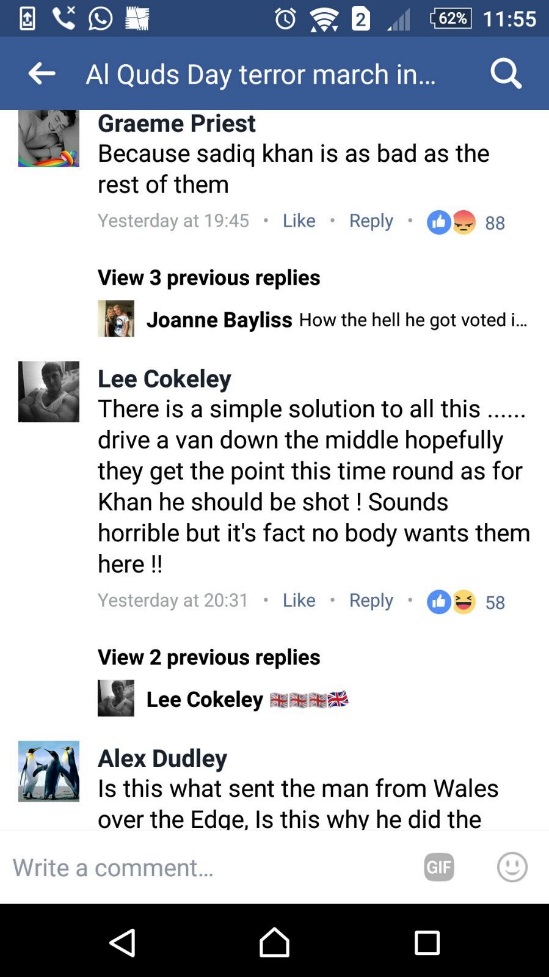 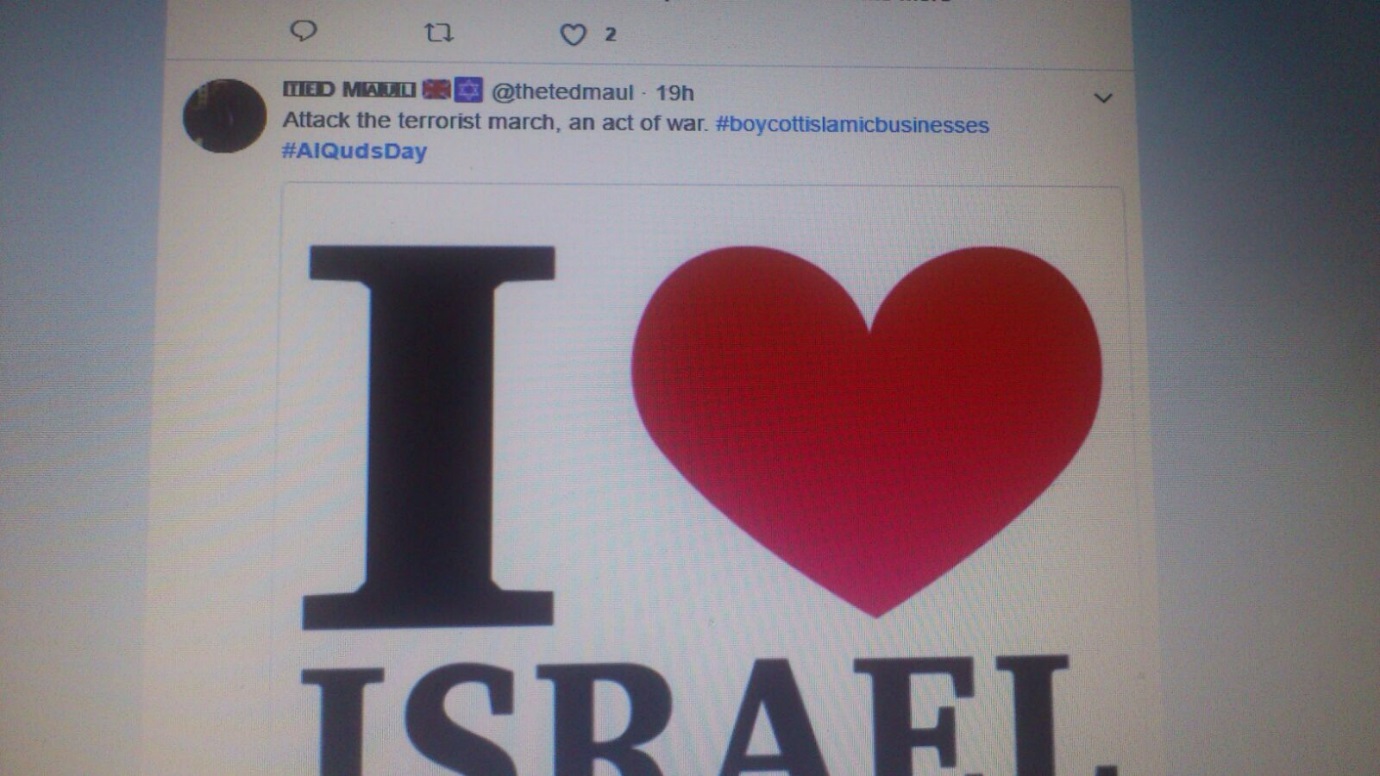 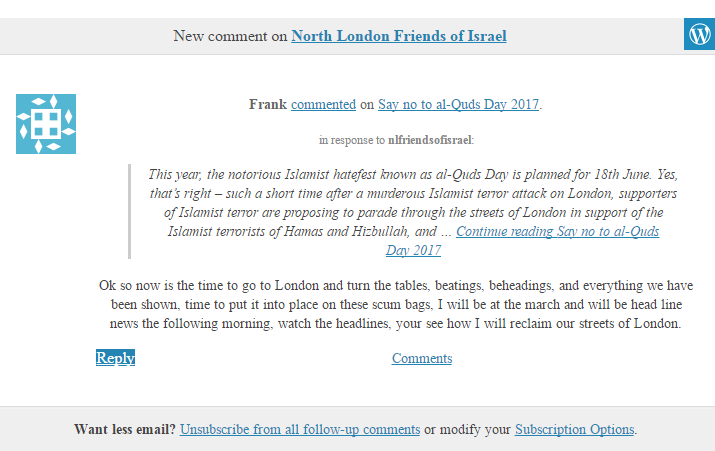 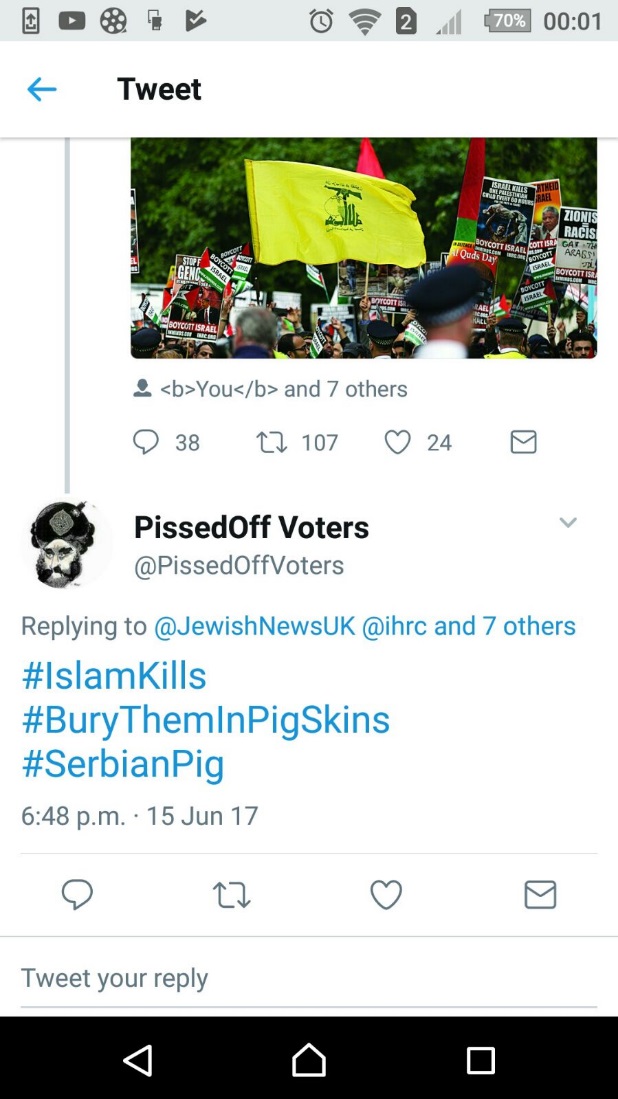 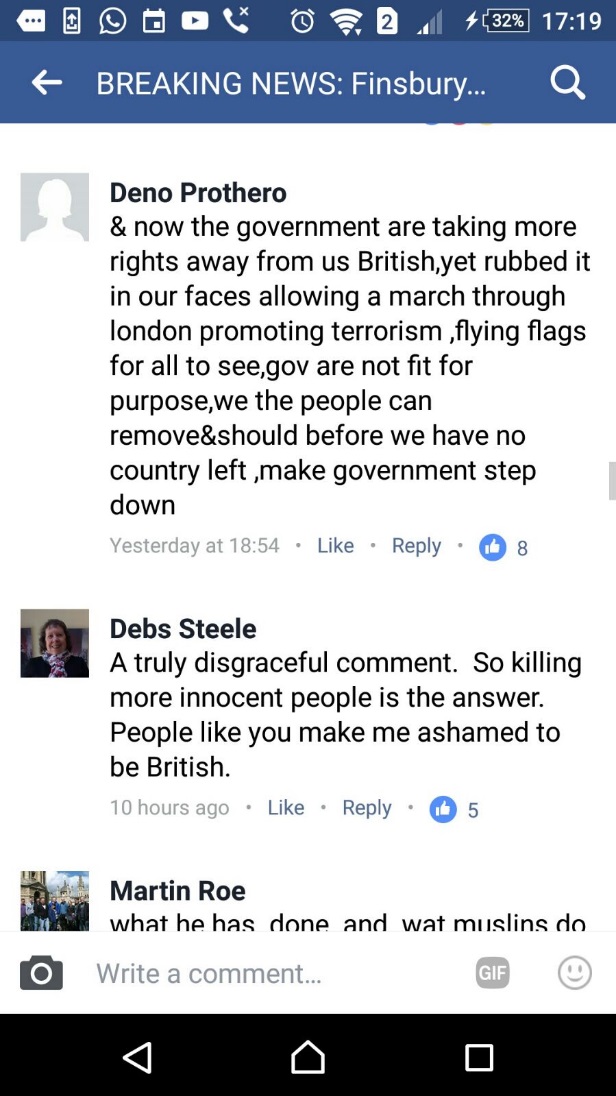 